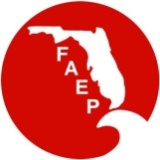 FAEP BOARD MEETING MINUTES12:00 - 3:00 p.m. Call-in number: 1-866-692-5721 Password is 6569815.Roll CallApprove August Minutes Motion by:  MarySecond by:  BruceAll aye2013 Annual Conference  Jennifer Cummings reported:  ~200 attendees, exhibit hall worked very well, sessions went well, good coverage for sponsors, several attendees from out of state.  Westerfelt is a dual sponsor.  Three different drilling companies participated.  It may be beneficial to have courses for Engineers and attorneys CEUs.  Kristin added that FAEP is working on getting CEUs for various professional groups.President’s Report – Kristin BennettOld Business  Reminder to include FDACS language:  FDACS Registration Number XXXXX. A COPY OF THE OFIAL REGISTRATION AND FINANCIAL INFORMATION MAY BE OBTAINED FROM THE DION OF CONSUMER SERVICES BY CALLING L-FREE WITHIN THE STATE. REGISTRATION DOES NOT IMPLY ENDORSEMENT, APPROVAL, OR RECOMMENDATION BY THE STATE. Registration information may be obtained by calling 1-800-HELP-FLA (435-7352).Kristin reminded al the chapters that this language must be included on all solicitations, invoices and information about solicitations.  She suggests that it be added as a footer on all documention.Reminder: Elections for the 2014 Board.  2 at-large positions are up for election. Elections will be coming in the fall, Kristin and Mary's terms will be expiring at the end of this term.  She reminded the local chapter reps that everyone is a board member  whether your are elected or a local chapter representative.Treasurer’s Report  Proposed FY 2013-2014 Budget    The draft proposed budget prepared by Kathy Hale was distributed and discussed.  Bruce:Income is based on 1025 members, other income items were carried forward from last year.A discussion of the proposed income and expense line items ensued with a goal of reaching a final budget for 2013-2013.  See attached.Motion: Elva Peppers No separate FAEP annual conference in 2014Second: Mary11 ayes2 opposedMelissa O'connor -Motion to accept today's proposed budget: Melissa O'connorSecond-Erin KaneAye: allNew BusinessFLERAKristin will distribute more information about the discussion with FLERA in a following email. Administrator’s report – Teri Hasbrouck (sent via email)Bruce reported that almost 200 people are expiring in Sept. due to the membership drive last year. Teri will supply the list to the chapters, of individuals who are due in Sept.Vice President’s Report No reportSecretary’s Report No reportChapter Discussion: Southwest  - Matt MillerNo report – Arnaud Roux Sept. 17 - USAC mitigation rule presentation.Oct 23-25 - Hydric Soil workshop for all FAEP members, $15 extra for non-TC members $350 cost (12 spots)Nov. 13 - Dolphin Research in the , Dr. HearstNortheast – Leslie Detlefsen Not present. Area - Elva PeppersMember appreciation tourNetworking event and socialCentral – Amy GuilfoyleNo reportSouth – Erik NeugaardNov. 1 -  Natural water resources symposium at the  at FIU with 2 focus areas including TMDLsSept. 19 - Luncheon at Oyster Bar Miami-Dade County land use and growth management Area  - Tim TerwilligerSept. 18 - Bill Brammell presentation Mosaic's Scrub Jay Translocation ProjectSept. 26 - Networking socialThe chapter has asked Board members to sign a confidentially agreement to limit use of chapter information for chapter business and not their own business purposes.   will share the form with the FAEP Board.The chapter had a bowling event fund raiser for the USF Student Chapter.The Chapter is conducting a logo contest with a $500 prize.The annual photo contest has ended and winners will be announced shortly which will go into the calendar.Nov. 14- Annual Falliday Membership Appreciation Event USF Student Chapter - Melissa ButcherSept. 16 - Next chapter meetingSept. 13 - Board meeting to discuss appropriate expenses and activities with the chapter's budget.  Also discussion on appropriate activities should the chapter become dormant.   Northwest  - Mary Sept. 2 - Lunch & Learn, RESTORE Act topicOct. 18 - Annual Symposium; Land use, water quality, air quality, public healthNov.  - Partnering on a 3-day eventDec. 4 -   social on  and award program Action items and due dates summary of motions (Teri) Upcoming MeetingsOctober 14 FAEP BOD October 18 – NAEP 2014 conference committee and networking social – St. PeteStudents invited.October 19 – NAEP BOD meeting – St. Pete2014 and beyond planning/strategy session To help define the future of the FAEP.  Please consider the following questions as discussion items for the brain-storming part of the meeting:What could FAEP do to help the chapters more?What should be the role of the FAEP?What could be the most effective role of the FAEP Board? Should FAEP have an annual meeting in 2014 in light of the NAEP 2014 being held in St. Pete? Courtney suggested that FAEP might think of an alternative event next year such as a networking event, workshop, etc.NameAttendanceProxyKristin Bennett – PresidentyesErik Neugaard - Past PresidentyesMary Gutierrez- Vice PresidentyesAmy Guilfoyle  - TreasureryesMelissa O’Connor - SecretaryyesBruce Hasbrouck - NAEP RepresentativeyesJennifer Cummings - Central ChapteryesLeslie Detlefsen - Northeast ChapternoAmy Mixon- Northwest ChapternoDavid Bogardus - South ChapternoErik Neugaard - reportingMatt Miller - Southwest ChapteryesElva Peppers -  ChapteryesTim Terwilliger -  ChapteryesDianne Hughes -  ChapternoArnoud Roux - reportingErin Kane - At Large MemberyesAlexis Preisser - At Large MemberyesCourtney Arena – At Large MemberyesJohn Lesman – At Large MembernoRay Fajardo - USF St. Pete chapternoMelissa Butcher  - reporting